Проект вносится Главой города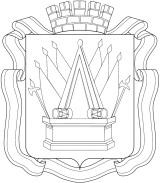 ТОБОЛЬСКАЯ  ГОРОДСКАЯ   ДУМАР Е Ш Е Н И Еот  « ___»____________ 2021 г.                                                                                    № О внесении изменения в Положение о муниципальной поддержкеинвестиционной деятельности на территории города Тобольска, утвержденное решением Тобольской городской Думы от 27.04.2010 № 45  В соответствии с Федеральным законом от 06.10.2003 № 131-ФЗ «Об общих принципах организации местного самоуправления в Российской Федерации», решением комиссии по экономическому развитию, бюджету, финансам и налогам, руководствуясь статьями 24, 44 Устава города Тобольска, Тобольская городская Дума решила:1. Внести в Положение о муниципальной поддержке инвестиционной деятельности на территории города Тобольска, утвержденное решением Тобольской городской Думы от 27.04.2010 № 45  с изменениями, принятыми решениями Тобольской городской Думы от 09.11.2010 № 11, от 25.10.2011 № 137, от 29.11.2011 № 160, от 23.06.2015 № 97, от 27.11.2015 № 52, от 21.12.2016 № 196, от 27.12.2019 № 166 следующее изменение:1.1. Абзац пятый пункта 3.3.5 изложить в следующей редакции:«оплату обязательств, возникших в процессе эксплуатации объектов принадлежащих Держателям проектов, включая текущую эксплуатацию и содержание оборудования, техническое обслуживание и ремонт, реконструкцию, модернизацию, техническое перевооружение, в том числе оплату топлива, энергоресурсов и промышленных газов на технологические цели, а также на оплату услуг специализированных организаций, привлеченных для целей управления и оперирования объектами, предусмотренными инвестиционными проектами; на оплату оборудования, шеф-монтажных работ, материалов, изделий, проектно-изыскательских, пусконаладочных, строительно-монтажных, ремонтных работ; оплату расходов на техническое обслуживание технологического оборудования, эксплуатацию машин, механизмов и специального транспорта, привлекаемого для выполнения ремонтных работ и работ по регулярному техническому обслуживанию; оплату услуг по управлению и обслуживанию строительства и ремонтов, по строительному контролю, авторскому надзору, услуг по экспертизе промышленной безопасности, технической диагностике и ревизии технологического оборудования, технологических трубопроводов, динамического оборудования, зданий и сооружений; оплату расходов по обеспечению пожарной и газовой безопасности силами привлеченных специализированных организаций; оплату расходов по обеспечению работников спецодеждой и средствами индивидуальной защиты; приобретение материалов, необходимых для производства продукции (материалы на технологию, катализаторы), а также материалов для упаковки, транспортировки и хранения произведенной продукции.».2. Опубликовать настоящее решение в газете «Тобольская правда» и разместить в сети «Интернет» на официальном сайте Тобольской городской Думы (www.dumatobolsk.ru) и на официальном сайте Администрации города Тобольска (www.admtobolsk.ru).Глава города                                                                                  М.В. АфанасьевПредседатель городской  Думы				   	       А.А. ХодосевичПояснительная записка к проекту решения Тобольской городской Думы «О внесении изменения в Положение о муниципальной поддержке инвестиционной деятельности на территории города Тобольска, утвержденное решением Тобольской городской Думы от 27.04.2010 № 45»         Проект решения Тобольской городской Думы  «О внесении изменения в Положение о муниципальной поддержке инвестиционной деятельности на территории города Тобольска, утвержденное решением Тобольской городской Думы от 27.04.2010 № 45» (далее – проект решения) подготовлен для рассмотрения на очередном заседании Тобольской городской Думы седьмого созыва 30.11.2021 года, в связи с добавлением направления расходования субсидий, полученных на обособленный счет Держателями инвестиционных проектов с перечислением денежных средств на оплату услуг специализированных организаций, привлеченных для целей управления и оперирования объектами, предусмотренными инвестиционными проектами, а также  на оплату обязательств, возникших в процессе эксплуатации объектов принадлежащих Держателям проектов.	Администрацией города Тобольска муниципальная поддержка держателям инвестиционных проектов осуществляется в виде предоставления субсидий на основании постановления Администрации города Тобольска от 30.12.2019 № 12-пк «Об утверждении порядка предоставления субсидий держателям инвестиционных проектов города Тобольска и (или) Тюменской области» (далее – Постановление от 30.12.2019 № 12-пк). В связи с этим, в Постановление от 30.12.2019 № 12-пк подготовлены соответствующие изменения. Принятие проекта решения не повлечет необходимость признания утратившими силу, приостановления, изменения, дополнения или принятия муниципальных правовых актов Думы. Справка о состоянии законодательства, регулирующего сферу отношений, затрагиваемую в проекте правового акта.Проект решения подготовлен в соответствии с:Бюджетным кодексом Российской Федерации;2. Федеральным законом от 06.10.2003 № 131-ФЗ «Об общих принципах организации местного самоуправления в Российской Федерации».Заместитель Главы города                                                            О.А. НовиковаСРАВНИТЕЛЬНАЯ ТАБЛИЦА к проекту решения Тобольской городской Думы «О внесении изменения в Положение о муниципальной поддержке инвестиционной деятельности на территории города Тобольска, утвержденное решением Тобольской городской Думы от 27.04.2010 № 45»№ п/п Наименование и номер статьи, номер части, пункта, подпунктаДействующая редакция Предлагаемая редакция Обоснование 1 2 3 4 5 1.абз.5 пункта 3.3.5 оплату обязательств, возникших у держателя в процессе эксплуатации объектов, созданных в результате инвестиционной деятельности, непосредственно связанных с ним вспомогательных производств держателя, включая текущую эксплуатацию и содержание оборудования, техническое обслуживание и ремонт, реконструкцию, модернизацию, техническое перевооружение, в том числе оплату топлива, энергоресурсов и промышленных газов на технологические цели; оплату оборудования, шеф-монтажных работ, материалов, изделий, проектно-изыскательских, пусконаладочных, строительно-монтажных, ремонтных работ; оплату расходов на техническое обслуживание технологического оборудования, эксплуатацию машин, механизмов и специального транспорта привлекаемого для выполнения ремонтных работ и работ по регулярному техническому обслуживанию; оплату услуг по управлению и обслуживанию строительства и ремонтов, по строительному контролю, авторскому надзору, услуг по экспертизе промышленной безопасности, технической диагностике и ревизии технологического оборудования, технологических трубопроводов, динамического оборудования, зданий и сооружений; оплату расходов по обеспечению пожарной и газовой безопасности силами привлеченных специализированных организаций; оплату расходов по обеспечению работников спецодеждой и средствами индивидуальной защиты; приобретение материалов, необходимых для производства продукции (материалы на технологию, катализаторы), а также материалов для упаковки, транспортировки и хранения произведенной продукции;оплату обязательств, возникших в процессе эксплуатации объектов принадлежащих Держателям проектов, включая текущую эксплуатацию и содержание оборудования, техническое обслуживание и ремонт, реконструкцию, модернизацию, техническое перевооружение, в том числе оплату топлива, энергоресурсов и промышленных газов на технологические цели, а также на оплату услуг специализированных организаций, привлеченных для целей управления и оперирования объектами, предусмотренными инвестиционными проектами; оплату оборудования, шеф-монтажных работ, материалов, изделий, проектно-изыскательских, пусконаладочных, строительно-монтажных, ремонтных работ; оплату расходов на техническое обслуживание технологического оборудования, эксплуатацию машин, механизмов и специального транспорта привлекаемого для выполнения ремонтных работ и работ по регулярному техническому обслуживанию; оплату услуг по управлению и обслуживанию строительства и ремонтов, по строительному контролю, авторскому надзору, услуг по экспертизе промышленной безопасности, технической диагностике и ревизии технологического оборудования, технологических трубопроводов, динамического оборудования, зданий и сооружений; оплату расходов по обеспечению пожарной и газовой безопасности силами привлеченных специализированных организаций; оплату расходов по обеспечению работников спецодеждой и средствами индивидуальной защиты; приобретение материалов, необходимых для производства продукции (материалы на технологию, катализаторы), а также материалов для упаковки, транспортировки и хранения произведенной продукции;Совершенствование правового регулирования